What to do today1. Read a poemRead Spaghetti Spaghetti. Read it twice: once in your head and once out loud. What do you like about the poem? What patterns can you notice? Which is your favourite phrase?2. Learn Poetic TermsRead What is an ode? and Poetry Terms. Use Check the Terms to check how well you can remember each of these words. You can write notes on the sheet.  3.  Read and think about poemsRead three more poems: Apple Pie, Ode to an Olive and Ode to a Chestnut on the Ground. Read and think about each of the Reflection Prompts. Find someone who will listen to your answers and discuss them. Annotate the poems to show your favourite phrases in each. Try this Fun-Time ExtraPick your favourite poem from today and practise reading it aloud. Read the Reading Aloud Tips to help you.  You could record your reading and share it with somebody else.Try to learn part or all of one of these poems off-by-heart.  Spaghetti Spaghetti!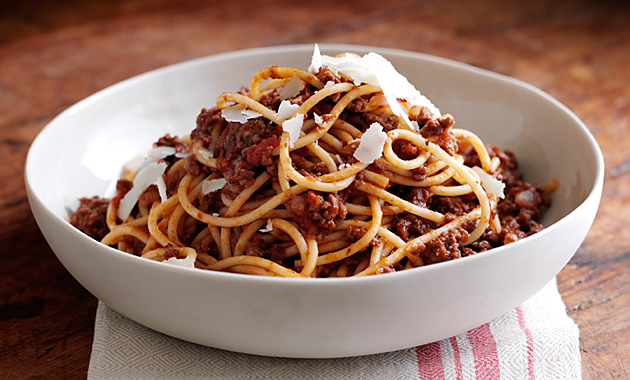 Spaghetti! Spaghetti!you're wonderful stuff,I love you spaghetti,I can't get enough.You're covered with sauceand you're sprinkled with cheese,spaghetti! spaghetti!oh, give me some please.Spaghetti! Spaghetti!piled high in a mound,you wiggle, you wriggle,you squiggle around.There's slurpy spaghettiall over my plate,spaghetti! spaghetti!I think you are great.Spaghetti! spaghetti!I love you a lot,you're slishy, you're sloshy,delicious and hot,I gobble you downoh, I can't get enough,spaghetti! spaghetti!you're wonderful stuff.Jack PrelutskyWhat is an ode?A form of poem which praises something or someoneThey often speak to their subjectThey use formal, emotional language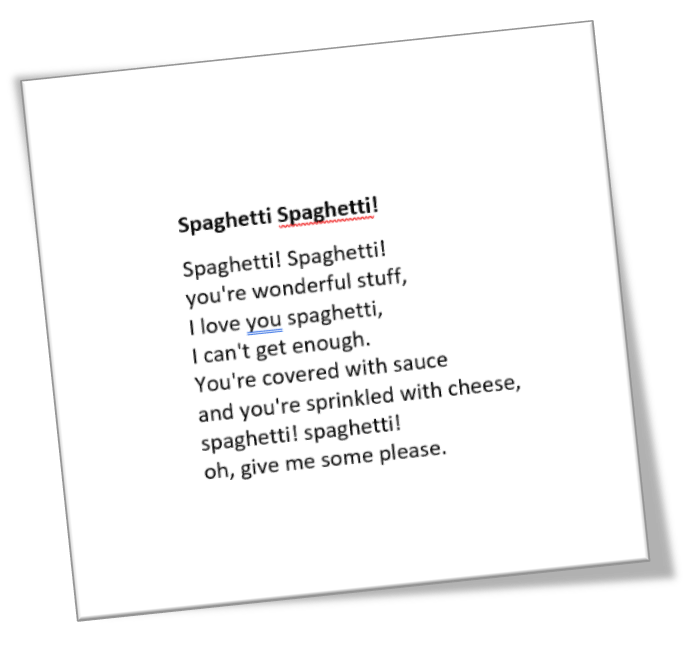 They build strong imagesThey use hyperbole (exaggeration)Poetry TermsStanzas - groups of lines – a little like paragraphsRhythm - the beat of a poem – can be regular or irregularRhyme - using words with the same sound, can be the whole word or the last syllable (cheese/please)Alliteration - using words starting with the same soundSimile - describing something, using 'as' or 'like'Metaphor - describing something as being something elseOnomatopoeia - using words which make the sound they representHyperbole – exaggeration for effectCheck the termsStanzasRhythmRhymeAlliterationSimileMetaphorOnomatopoeiaHyperboleApple PieOh, apple pie I love you,I love your crunchy crust;And if my mum would let me,I'd eat you till I bust.John Cunliffe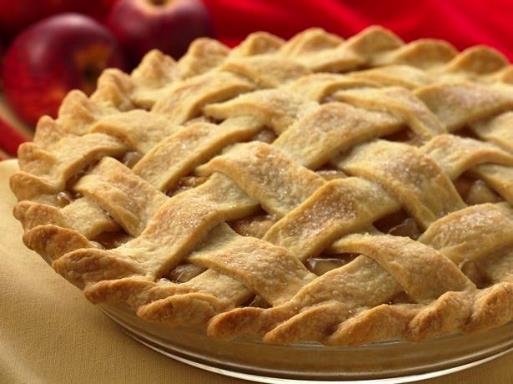 Extract from Soggy GreensThe Puffin Book of Fantastic First PoemsOde to an Olive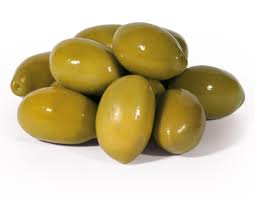 Oh Olive,
You are as precious to me as any gem,
With your beautiful, pure skin as smooth as silk
And as green as the grass in summertime.
I love your taste and the smell of your tender fruit
Which hides beneath your green armour.
Olive, sweet, tasty Olive,
How I love you so and my mealtimes wouldn't be the same
If you weren't in my life.
Oh Olive,
Nothing can compare to you, nothing at all,
You are food of the gods, a king's riches
And, most importantly, you are mine, oh Olive!Poet UnknownRetrieved from: https://www.youngwriters.co.uk/types-ode  
Ode to a Chestnut on the GroundAn extract from Ode to a ChestnutRetrieved from: http://www.poetrysoup.com/famous/poem/8527/ode_to_a_chestnut_on_the_ground Reflection PromptsReading Aloud Tips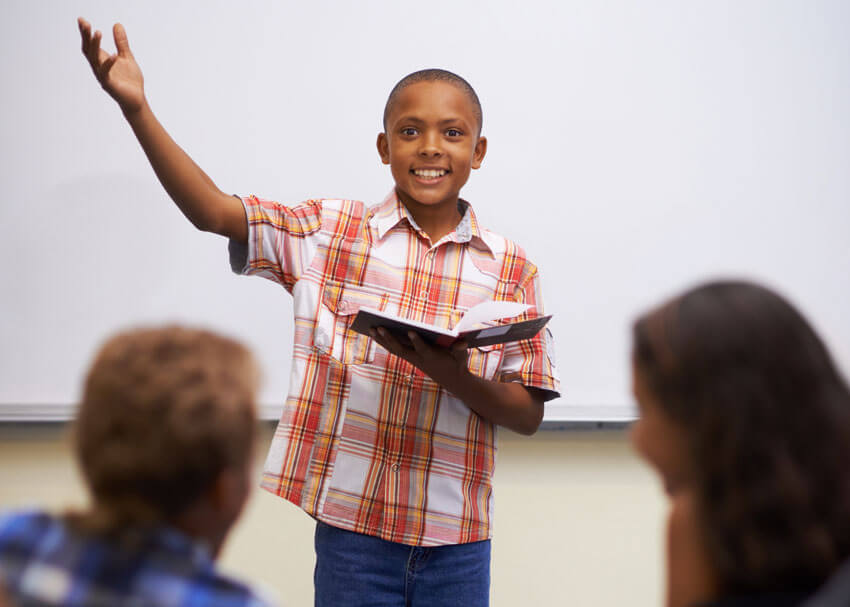 Speak clearly - appropriate volume, speed & enunciationFace the audience and make eye-contactUse actions, move your body position, and change the expression of your faceUse voice for effect - try varying tone and volumeLearn the poem to allow a more energetic performanceTry to judge how the performance is being received by watching your audienceFrom bristly foliageyou fellcomplete, polished wood, gleaming mahogany, as perfectas a violin newlyborn of the treetops, that fallingoffers its sealed-in gifts,the hidden sweetnessthat grew in secretamid birds and leaves,a model of form,kin to wood and flour,an oval instrumentthat holds within itintact delight, an edible rose.In the heights you abandonedthe sea-urchin burrthat parted its spinesin the light of the chestnut tree;through that slityou glimpsed the world,birdsbursting with syllables,starrydewbelow,the heads of boysand girls,grasses stirring restlessly,smoke rising, rising.Pablo Neruda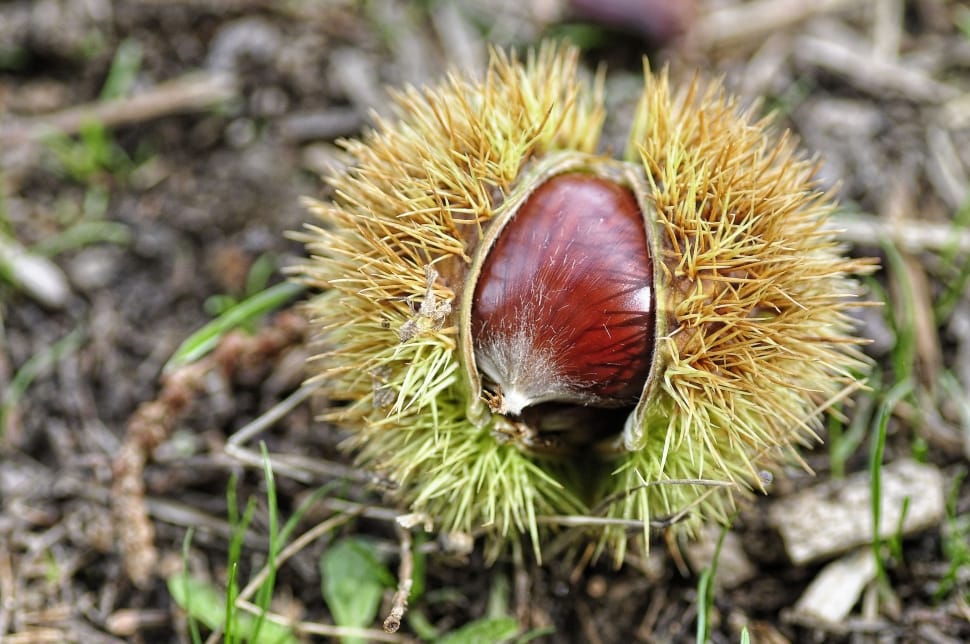 From bristly foliageyou fellcomplete, polished wood, gleaming mahogany, as perfectas a violin newlyborn of the treetops, that fallingoffers its sealed-in gifts,the hidden sweetnessthat grew in secretamid birds and leaves,a model of form,kin to wood and flour,an oval instrumentthat holds within itintact delight, an edible rose.In the heights you abandonedthe sea-urchin burrthat parted its spinesin the light of the chestnut tree;through that slityou glimpsed the world,birdsbursting with syllables,starrydewbelow,the heads of boysand girls,grasses stirring restlessly,smoke rising, rising.Pablo Neruda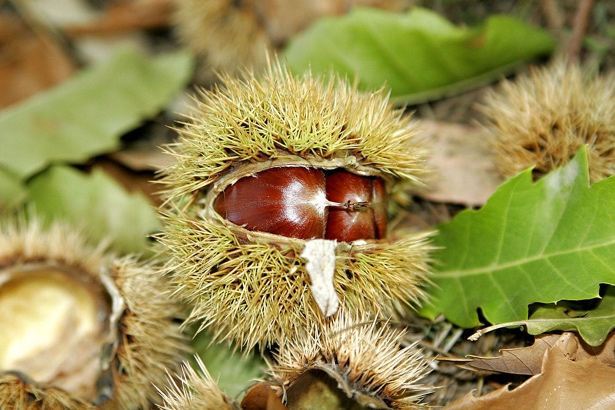 From bristly foliageyou fellcomplete, polished wood, gleaming mahogany, as perfectas a violin newlyborn of the treetops, that fallingoffers its sealed-in gifts,the hidden sweetnessthat grew in secretamid birds and leaves,a model of form,kin to wood and flour,an oval instrumentthat holds within itintact delight, an edible rose.In the heights you abandonedthe sea-urchin burrthat parted its spinesin the light of the chestnut tree;through that slityou glimpsed the world,birdsbursting with syllables,starrydewbelow,the heads of boysand girls,grasses stirring restlessly,smoke rising, rising.Pablo Neruda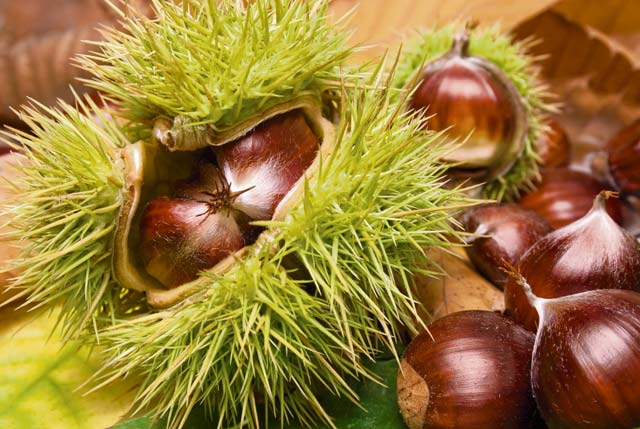 From bristly foliageyou fellcomplete, polished wood, gleaming mahogany, as perfectas a violin newlyborn of the treetops, that fallingoffers its sealed-in gifts,the hidden sweetnessthat grew in secretamid birds and leaves,a model of form,kin to wood and flour,an oval instrumentthat holds within itintact delight, an edible rose.In the heights you abandonedthe sea-urchin burrthat parted its spinesin the light of the chestnut tree;through that slityou glimpsed the world,birdsbursting with syllables,starrydewbelow,the heads of boysand girls,grasses stirring restlessly,smoke rising, rising.Pablo Neruda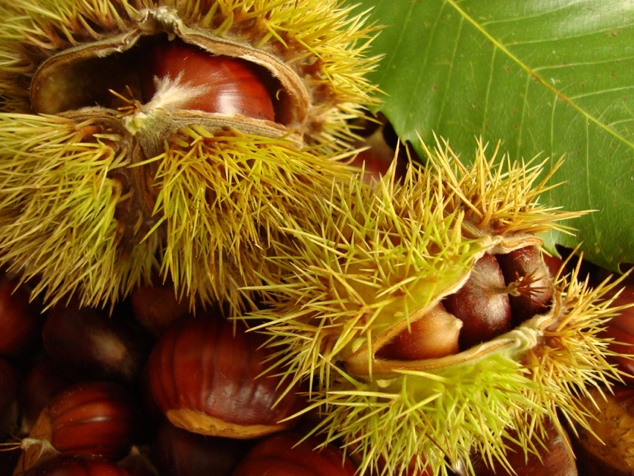 